Náměty pro práci do 30. 4. 2020 - PŠDČtení – 3. ročník: poslech říkadel Josefa Lady – pokud máš doma knížku říkadel, popros sourozence nebo rodiče o jejich přečtení a prohlédni si obrázky v knížce. V případě, že knížku nemáš, poslechni si říkadla otevřením tohoto odkazu: https://www.youtube.com/watch?v=aDuiprtt1aM&list=PLTHuqoc0y_Xyaul_GKGIr70aJN0afIkd4              9. ročník: poslechni si říkadla Josefa Lady a pokus se některá naučit zpaměti (pokud máš doma knížku říkadel, využij jí): https://www.youtube.com/watch?v=aDuiprtt1aM&list=PLTHuqoc0y_Xyaul_GKGIr70aJN0afIkd4Psaní – 3. ročník: grafomotorická cvičení – procvičuj svislé a vodorovné čáry (můžeš využít i fólií, které máš doma): https://cz.pinterest.com/pin/606226799813251331/?nic_v1=1a86Cp6UHngksjUism1BAlboJPs%2B66BXOux41Je%2FpnrNJaiFRDlZfWn%2B24sMvz71%2B4https://cz.pinterest.com/pin/606226799813251274/?nic_v1=1a3%2BkQwwybEmIKlKqvbgXwwTxvIKDhIGKuoUnZzuvi2PDA6yWWrCsVenSzbBgO1JV0                 9. ročník: doplň slabiky do slov a slova napiš psacím písmem:https://cz.pinterest.com/pin/251216485450837443/?nic_v1=1a%2ByX3Lik0rk%2F5Gh5CVDw%2BFL0CkvNxKknErPxbrCe8appAeSS3720O0twA2zab%2B13TZahrej si na detektiva – najdeš správná slova? Pokud ano, zapiš je na papír nebo do sešitu:https://cz.pinterest.com/pin/806144402036914470/?nic_v1=1axjSMo6nEOwC7FBLAGzai7ZVcVTef4Y%2BIKaBWasrnjSgNq%2BBMV3ONEg7E%2FBgnYOn6Řečová výchova – 3. ročník: prohlížej obrázky, ukazuj jednotlivá zvířátka a pokus se napodobit jejich hlasy (zvuky): https://cz.pinterest.com/pin/486248090999371658/?nic_v1=1adqKoUpccRHSACilohJULLoFMMdRhRDfQbb0I88hndW0p%2BtpNVYg4KpLy0Vja7zANhttps://cz.pinterest.com/pin/486248090999371796/?nic_v1=1aO1NYbUtSweGpnOLlI0PLCNTK4jrzZp0rivcyjnmnCEgA7aQDFCmOcRF%2FQN8Gzddr                                 9. ročník: popis situačních obrázků – vyprávěj, co se děje na obrázcích: https://www.pinterest.de/pin/630504016557062111/?nic_v1=1aVw8dD5M4e5rOF%2BKFy%2FmtfrzNbldUeRsqqcWs4HZkDMV7aQ6V4v1PTlTLuA4X1pX3https://www.pinterest.de/pin/630504016557061991/?nic_v1=1apXmVaD2IGb3eqYBD9Up5KVbEixDdbg31o%2BIHgXuGmMsz2o0YJ9cQKeTMUQN2rylChttps://www.pinterest.de/pin/630504016557062292/?nic_v1=1akutIWphD7hdu3CR3eIUWT%2BlMduS8Oe2XUvYg0fU7i5YT6ZINkHj9xfc9CD0u%2BmBPhttps://www.pinterest.de/pin/630504016557062378/?nic_v1=1ajxzIVuPAshzdMmjzA5qG%2FpkcvtgYkMUTTn0lOhswcmfFQgysTm5C7fWsDet31TBphttps://www.pinterest.de/pin/630504016558151226/?nic_v1=1aJZpVKSMQF4e476BTyJ2yo9w%2BRQyO5oww4GKcEzTgYkjndncQmd%2F%2FG3QsEH7FahajPočty – 3. ročník: vyhledávej a ukazuj na obrázku postupně jednotlivé číslice 1, 2, 3https://cz.pinterest.com/pin/459719074465391363/?nic_v1=1aNZoMdrV3B6NGO%2BVjmFWT4Vy%2B4h7Hgjc%2BrHemtxm3QcPqrnofCKMMJl1lo%2B1d58luprocvič si také jejich psaní: https://cz.pinterest.com/pin/571253533957444147/?nic_v1=1aY6UQCPy3i5PBko4%2FojFbe82JhqSTRuDEeJJNz4C3kxY430TqSMqEMZ1y9KZk5nUM              9. ročník: základní jednotky délky – podívej se na obrázek a zapiš jednotky délky od nejmenší po největší – co myslíš, že měříme v km, m, cm, mm - které délky můžeš naznačit rukama a které už ne? Pokus se odhadnout rozměry (délky) některých předmětů doma (skříň, stůl, telefon, krabička zápalek, knížka, vařečka, tužka, opasek apod.), zapiš odhad a poté je přeměř pravítkem nebo krejčovským metrem (co máš doma k dispozici). Porovnej výsledky měření s odhadem – tak co, máš dobré oko? https://cz.pinterest.com/pin/99571841747943474/?nic_v1=1aY2UNED8NsPYzXXUzWqzA0ErXj51hbU%2BZIcNMkDle183JJe8TAT0r7gXs71DtVBpEVěcné učení – 3. ročník: Jaro v lese – pozoruj rostliny a zvířátka, se kterými se můžeš při procházce lesem setkat, poslechni si zvuky lesa: https://www.youtube.com/watch?v=NrNuLdMQ7c8https://www.youtube.com/watch?v=73nTMK6zYsohttps://www.youtube.com/watch?v=StH8mHu3D40Učení o vlasti – 9. ročník: prezident ČR – prezident je významnou osobností, říkáme, že je hlavou státu. Reprezentuje naši zemi (navštěvuje cizích země) a má mnohé důležité funkce. Je volen na funkční období pěti let přímo občany naší republiky. Víš, jak se jmenuje?   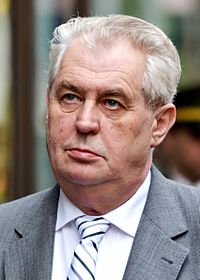 Učení o přírodě – 9. ročník: přírodní společenství – les (rostliny a houby) – shlédni prezentaci: https://slideplayer.cz/slide/3626499/Vydej se na procházku lesem (ve video ukázkách) - poslouchej zvuky, zapamatuj si, které rostliny a živočichy jsi zahlédl: https://www.youtube.com/watch?v=NrNuLdMQ7c8                                     https://www.youtube.com/watch?v=73nTMK6zYsoHudební výchova, tělesná výchova – 3. ročník – zacvič si s Míšou:https://www.youtube.com/watch?v=Gw_EAe-P9wMhttps://www.youtube.com/watch?v=9dzYyEi6LEk  Hudební výchova – 9. ročník: zazpívej si písničku s lesní tematikou – znáš nějakou? Pokud ne, přidej se ke zpěvákům ve video ukázce: https://www.youtube.com/watch?v=t1Cri9zp0Sk&list=PLB269F0FDDEE20863https://www.youtube.com/watch?v=2ExADYtrjM0&list=PLB269F0FDDEE20863&index=2Výtvarná výchova – 3. ročník: vymaluj jednoduchý předkreslený nebo předtištěný obrázek (omalovánky)z lesního prostředí. Vyber si z námětů, nebo využij vlastní: https://cz.pinterest.com/pin/538672805433389325/?nic_v1=1aIjz%2Fs2ZEZXS82hvHzrzOBb26OUdE1f8FiZa52q5Rq7FeuIiv65NQK4%2BVdnbRiwOYhttps://cz.pinterest.com/pin/538672805433311547/?nic_v1=1a2FjWGCxFntzZcUxZk7176ISmqzXgq%2F2QN9TQDi%2FJuSknCEifLFw0jvD6zCab6lCjhttps://cz.pinterest.com/pin/538672805433311541/?nic_v1=1anoYkwtyq9vuJRZCWpqhYBcrfA%2FydgE8Acwo%2Fh6yQcw0hDZKo9FIpkJjZuaM%2FqPXt                                    9. ročník: nakresli pastelkami nebo namaluj barvami (s využitím štětce nebo jen prstu) les a v něm rostliny nebo živočichy, které zvládneš – těším se na další obrázek na výstavu, kterou uskutečníme po návratu do školy.Výchova ke zdraví – 9. ročník: zneužívání návykových látek – o škodlivosti kouření a pití alkoholu sis již s rodiči povídal, existují však i jiné návykové látky:https://www.youtube.com/watch?v=6oPtejnDJygTělesná výchova – 9. ročník: protože chceš mít pěknou postavu a pevné svaly, určitě si rád zacvičíš podle video ukázky: https://www.youtube.com/watch?v=c64_s5zvR3sPracovní výchova – 3. ročník: navlékání na šňůrku s pevným koncem (stačí i tenká tkanička do bot) – maminka i sestřičky budou určitě rády, když jim vytvoříš pěkný náhrdelník či náramek. Využij k tomu korálky, velké knoflíky nebo vhodné těstoviny. Možná Tě napadne i něco jiného (děrovaného), co by se dalo navlékat.                                     9. ročník: práce s papírem a dalšími výtvarnými potřebami dle vlastního výběru - vytvoř si vlastní pexeso – rozstříhej tvrdý papír na stejně velké čtverečky (musí jich být sudý počet), nachystej si pastelky, tiskátka nebo razničky (pokud nemáš, stačí nůžky a barevné papíry), lepidlo, nebo cokoli jiného, čím můžeš vytvořit dvojice stejných obrázků – a můžeš začít s tvorbou. Vytvořené pexeso nezapomeň přinést v budoucnu do školy, rádi si s Tebou zahrajeme.Rozumová výchova – Jaro v lese – pozoruj rostliny a zvířátka, se kterými se můžeš při procházce lesem setkat: https://www.youtube.com/watch?v=NrNuLdMQ7c8https://www.youtube.com/watch?v=73nTMK6zYsopokus se roztřídit zvířátka do odpovídajících skupin podle povrchu těla:https://cz.pinterest.com/pin/81205599509052461/?nic_v1=1a%2F%2FqcTL7Hc3ZabrmKpMzidnNURRoHGOrBCRTSBniyL0EEEbcs6jJuuO1Yb9GhzgQAvyhledej písmena, která znáš, ve slovech pod obrázky:https://cz.pinterest.com/pin/81205599509052158/?nic_v1=1asV2mx9THoSXYbzTWk9RZRh%2FeuHlOjzHpqgryJNbA%2B1c3mnkasrPhveh30%2FmL85Kypokus se vyřešit tento úkol:https://cz.pinterest.com/pin/503206958340942900/?nic_v1=1aUZvuDQjArRJd4IqyTW7h79njuU2pxb%2BVNvAPEn9RAzpnbk9jvy0oKc3A85oW%2BBcX Smyslová výchova – poslechni si zvuky lesa: https://www.youtube.com/watch?v=StH8mHu3D40Procvič si zrakovou paměť: https://bobyho-skola.cz/cesky-jazyk-1-trida/zrakova-pamet/pexeso-pismenka/Hudební a pohybová výchova – poslechni si písničky, vytleskávej rytmus, případně si zacvič s Míšou: https://www.youtube.com/watch?v=Gw_EAe-P9wMhttps://www.youtube.com/watch?v=9dzYyEi6LEk  Pracovní a výtvarná výchova - vymaluj jednoduchý předkreslený nebo předtištěný obrázek (omalovánky)z lesního prostředí. Vyber si z námětů, nebo využij vlastní: https://cz.pinterest.com/pin/538672805433389325/?nic_v1=1aIjz%2Fs2ZEZXS82hvHzrzOBb26OUdE1f8FiZa52q5Rq7FeuIiv65NQK4%2BVdnbRiwOYhttps://cz.pinterest.com/pin/538672805433311547/?nic_v1=1a2FjWGCxFntzZcUxZk7176ISmqzXgq%2F2QN9TQDi%2FJuSknCEifLFw0jvD6zCab6lCjhttps://cz.pinterest.com/pin/538672805433311541/?nic_v1=1anoYkwtyq9vuJRZCWpqhYBcrfA%2FydgE8Acwo%2Fh6yQcw0hDZKo9FIpkJjZuaM%2FqPXtNavlékání na šňůrku s pevným koncem (stačí i tenká tkanička do bot) – maminka bude určitě ráda, když jí vytvoříš pěkný náhrdelník či náramek. Využij k tomu korálky, velké knoflíky nebo vhodné těstoviny. Možná Tě napadne i něco jiného (děrovaného), co by se dalo navlékat - fantazii se meze nekladou. Děkuji, že jste aktivní a snažíte se účastnit výuky i tímto nouzovým řešením. Všechny zdravím a přeji pěkné dny, třídní učitelka.